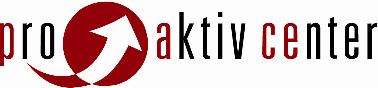 Lust auf News?Das Pro Aktiv Center gibt monatlich einen Newsletter heraus.Der Newsletter enthält die neuesten Infos rund um die Jobsuche, Workshop-Angebote, neue Angebote von JobKlub und Pro-Aktiv-Center sowie die aktuellsten News für Jobsuchende.Um den Anforderungen der aktuellen Datenschutzgrundverordnung gerecht zu werden, nutzen wir ab sofort ein neues Anmeldeverfahren für unseren Newsletter.Das Double-Opt-in-Verfahren zur programmgenerierten Anmeldung  gem. aktueller DSGVO-Vorschriften ermöglicht eine von Ihnen selbständig durchgeführte und kontrollierte Anmeldung, deren Ablauf Sie dem vom Programm generierten und separat ausgehändigten Flyer entnehmen.Mit Ihrer Anmeldung akzeptieren Sie unsere Datenschutzinformationen und erklären sich einverstanden, dass die LABORA gGmbH PACE Hildesheim Ihnen per E-Mail auf Ihre Interessen abgestimmte Informationen über interessante Angebote und aktuelle Aktionen zusendet. Nach der Registrierung erhalten Sie von uns eine E-Mail, die Sie bitte bestätigen. Erst nach Ihrer Rückantwort per E-Mail ist Ihre Anmeldung abgeschlossen. 
Sie können Ihre Einwilligung (zum Erhalt von Informationen per E-Mail) jederzeit mit Wirkung für die Zukunft widerrufen.Wir nutzen Ihre Daten für den Versand von Ihnen bestellter Informationen über unser Angebot und sonstige Aktionen von uns an die von Ihnen angegebene E-Mail-Adresse. 
Dies erfolgt nur mit vorliegender Einwilligung von Ihnen oder einer gesetzlichen Erlaubnis. Die Einwilligungen in den Versand erfolgt auf Grundlage der Art. 6 Abs. 1 lit. a, Art. 7 DS-GVO sowie § 7 Abs. 3 UWG.(gültig ohne Unterschrift)Impressum: Angaben gemäß § 5 TMGPro-Aktiv-Center Hildesheim	        Verantwortlich: Antje Gouby (Betriebsleiterin PACE)Bahnhofsallee 27					       a.gouby@labora.de31134 Hildesheim				       Peter Meister (Zuständiger für Newsletter)Tel.: 05121 / 206 48 0				       p.meister.pace@labora.deTelefax: 05121 / 206 48 21			       Tel. 05066 / 90 48 48 8Labora gGmbH für Arbeit und berufliche		                  Aufsichtsbehörden:Bildung, Sitz Peine		                  Die Landesbeauftragte für den Datenschutz Niedersachsen
Handelsregister Hildesheim HR B 100 982		                  Prinzenstraße 5
USt-IdNr. DE 116 294 880		                  30159 Hannover
Steuer – Nr. 38.202.02503		                  Telefon +49 511 120 4500, Geschäftsführerinnen: Daniela Möhlenbrock, Nicolette Stoffels     Telefax +49 511 120 4599http://www.labora.de	                  E-Mail: poststelle@lfd.niedersachsen.de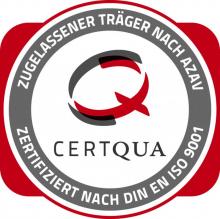 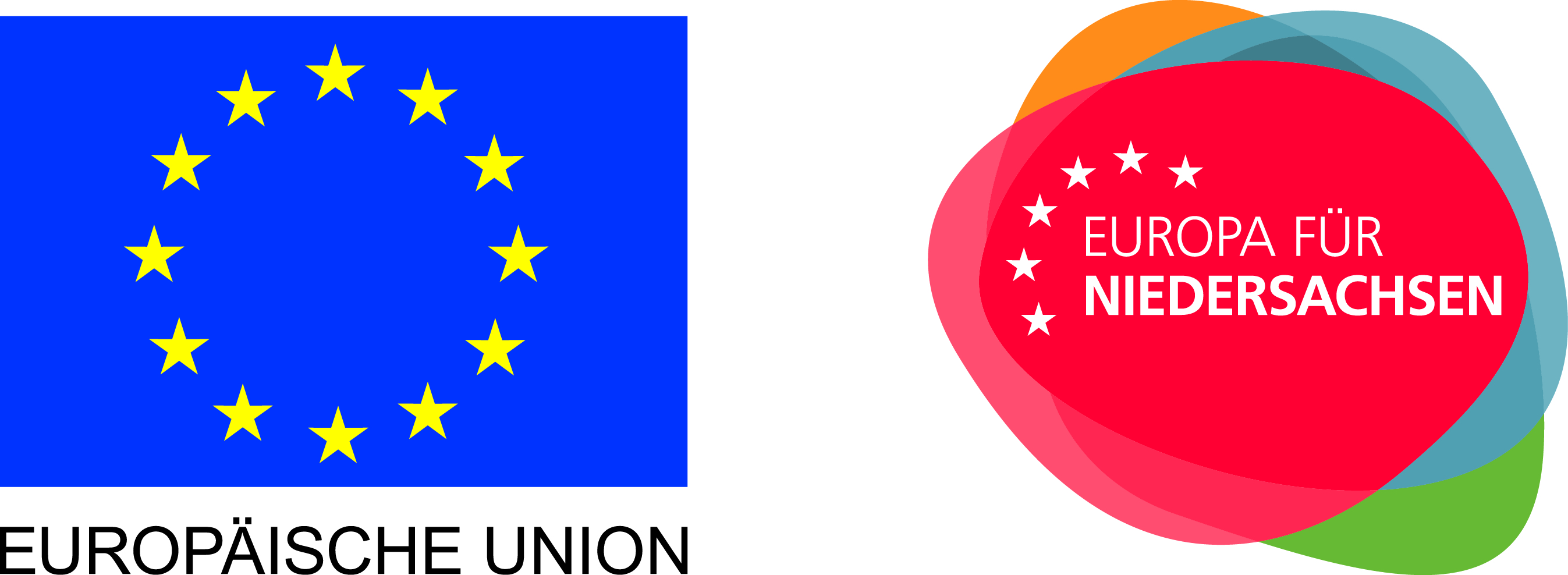 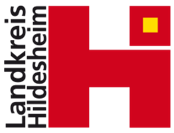 